Los Animales VertebradosCiencias NaturalesLos vertebrados son animales que tienen esqueleto óseo, huesos internos o cartilaginoso.Los animales se parecen y también se diferencian y de esta forma se pueden agrupar en 5 grupos:MamíferosAvesPecesReptilesAnfibiosMamíferosTienen el cuerpo cubierto de pelos. Los mamíferos acuáticos tienen piel lisa. Alimentan a sus crías con leche. Respiran a través de pulmones.Ejemplos de mamíferos: Ballena - Delfín - Caballo - Gato - Perro - MurciélagoAvesTienen el cuerpo cubierto de plumas. Poseen 2 patas y 2 alas. La mayoría de las aves vuelan, pero también hay otras que nadan, caminan y corren. Respiran por pulmones.Ejemplos de aves: Loro - Avestruz - Pingüino - Cóndor - ÁguilaPecesTienen el cuerpo cubierto de escamas. Tienen aletas con las cuales puede nadar. Respiran por branquias. Pueden vivir en agua dulce o salada.Ejemplos de peces: Salmón - Tiburón - Pez espada - Anguila - AtúnReptilesTiene el cuerpo cubierto por una escama dura y áspera. Hay reptiles con caparazón. Poseen patas cortas, algunos no tienen patas.Ejemplos de reptiles: Cocodrilo - Tortuga - Serpiente - Lagartija - IguanaAnfibiosTienen el cuerpo cubierto por una piel húmeda, por lo que necesita vivir cerca de agua. Tienen patas musculosas que les permite saltar o nadar.Ejemplos de anfibios: Sapo - Rana - Salamandra - Gallipato - Tritón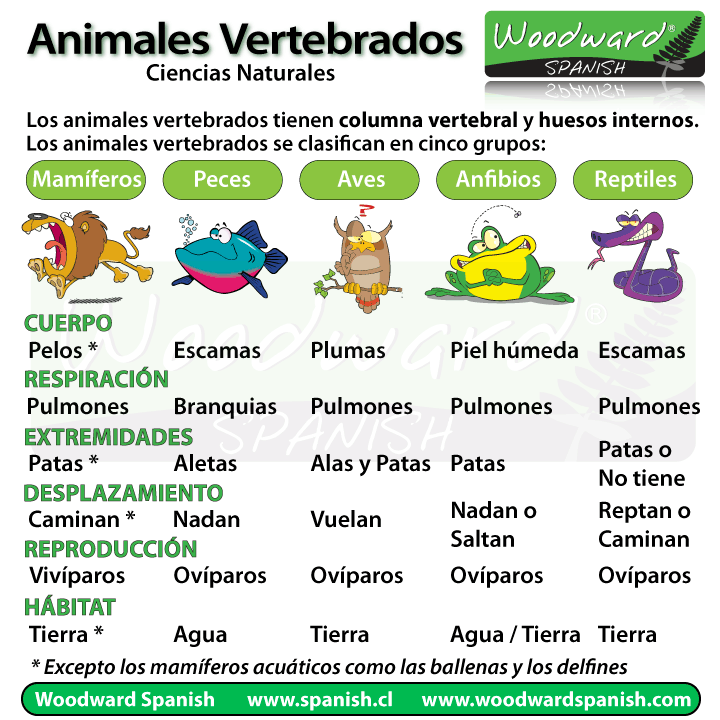 